ΕΛΛΗΝΙΚΗ ΔΗΜΟΚΡΑΤΙΑ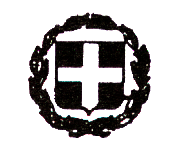 ΝΟΜΟΣ ΜΑΓΝΗΣΙΑΣΔΗΜΟΣ ΖΑΓΟΡΑΣ ΜΟΥΡΕΣΙΟΥ ΟΙΚΟΝΟΜΙΚΗ ΕΠΙΤΡΟΠΗΤαχ. Δ/νση : 37001 Ζαγορά Τηλ: 2426350208						                Ζαγορά 12-06-2020FAX: 2426049793						                Αρίθμ. Πρωτ: 5636ΠΕΡΙΛΗΨΗ ΔΙΑΚΗΡΥΞΗΣ ΔΗΜΟΠΡΑΣΙΑΣΟ Πρόεδρος της Οικονομικής Επιτροπής του Δήμου Ζαγοράς Μουρεσίου διακηρύττει ότι:         Εκτίθεται σε φανερή προφορική πλειοδοτική δημοπρασία την  23η  Ιουνίου  2020 ημέρα Τρίτη και ώρα 09:00 μέχρι 10:00πμ στην Τσαγκαράδα στην αίθουσα του Δημοτικού Συμβουλίου του πρώην Δήμου  Μουρεσίου, η εκμίσθωση υπό της Επιτροπής Δημοπρασιών του Δήμου, τμήματα αιγιαλού και παραλίας:          Για να λάβει κάποιος μέρος στη δημοπρασία πρέπει να προσκομίσει:- Γραμμάτιο του Ταμείου Παρακαταθηκών και Δανείων ή αναγνωρισμένης Τράπεζας περί κατάθεσης εγγύησης 10% επί της αρχικής τιμής του συνολικού ετησίου μισθώματος, η οποία θα  αντικατασταθεί κατά την υπογραφή του συμφωνητικού με άλλη, αορίστου διαρκείας, ποσού ίσου με το 10% επί του συνόλου των επιτευχθέντων μισθωμάτων της τριετούς μίσθωσης.	- Φορολογική και Δημοτική ενημερότητα  του ενδιαφερόμενου & του εγγυητή του.- Να παρουσιάσει  εγγυητή αξιόχρεο, ευθυνόμενο αλληλέγγυα και  εις ολόκληρο με αυτόν,  για την κανονική καταβολή των μισθωμάτων και για την εκπλήρωση των όρων  της δημοπρασίας.- Να καταθέσει υπεύθυνη δήλωση του ν. 1599/86 εις την οποία θα αναφέρεται ότι έλαβε γνώση της διακηρύξεως και του σχεδίου του καταρτισθησομένου συμφωνητικού μισθώσεως και ότι αποδέχεται πλήρως το περιεχόμενό τους.	- Όλα τα έξοδα της δημοπρασίας, δημοσίευσης, κηρύκεια κ.τ.λ.  βαρύνουν τον μισθωτή – τελευταίο πλειοδότη.           -  Οι όροι εκμίσθωσης θα αναρτηθούν στον πίνακα ανακοινώσεων του Δημαρχείου.            - Σε περίπτωση που η δημοπρασία προβεί άγονη επαναλαμβάνεται την επόμενη εβδομάδα  την ίδια ημέρα και ώρα χωρίς άλλη ειδοποίηση. Αν δε, δεν είναι εργάσιμη, την πρώτη εργάσιμη μετά την παρέλευση της μίας εβδομάδας.	Για περισσότερες πληροφορίες στα γραφεία του Δήμου Ζαγοράς Μουρεσίου, εργάσιμες ημέρες και  ώρες στα τηλέφωνα 2426350208 [ΚΡΙΝΑΚΗΣ ΓΕΩΡΓΙΟΣ] και FAX 2426049793.         Ο πρόεδρος της Οικονομικής Επιτροπής              ΚΟΥΤΣΑΦΤΗΣ ΠΑΝΑΓΙΩΤΗΣΑ/ΑΠΕΡΙΟΧΗΔΙΑΡΚΕΙΑ ΠΑΡΑΧΩΡΗΣΗΣΤ.Μ. ΠΑΡΑΧΩΡΗΣΗΣΤΙΜΗ ΕΚΚΙΝΗΣΗΣ ΜΙΣΘΩΜΑΤΟΣ ΑΝΑ ΕΤΟΣ1ΛΙΜΑΝΙ ΧΟΡΕΥΤΟΥΕΩΣ 31/12/20221015€/Τ.Μ.2ΠΑΡΑΛΙΑ ΧΟΡΕΥΤΟΥΕΩΣ 31/12/20221015€/Τ.Μ.3ΠΑΡΑΛΙΑ ΑΓΙΩΝ ΣΑΡΑΝΤΑΕΩΣ 31/12/20222015€/Τ.Μ.4ΠΑΠΑ ΝΕΡΟ ΤΜΗΜΑ 1 ΕΩΣ 31/12/2022ΕΩΣ 500 Τ.Μ.6,5€/Τ.Μ.5ΠΑΠΑ ΝΕΡΟ ΤΜΗΜΑ 2 ΕΩΣ 31/12/2022ΕΩΣ 200 Τ.Μ.6,5€/Τ.Μ.